Задание по технологии (девочки, мальчики) – 6 классhttps://www.yaklass.ru/Account/ProfileРаботы присылать на почту Rocksana_Pigareva113@mail.ruПриложение 1Основные виды петель при вязании крючком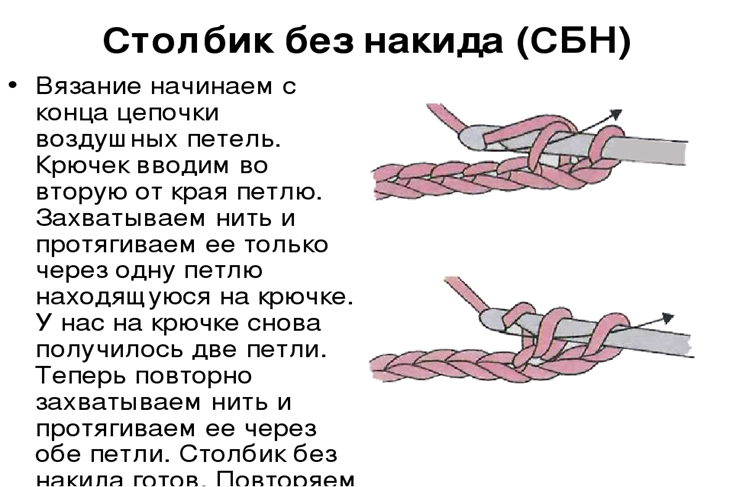 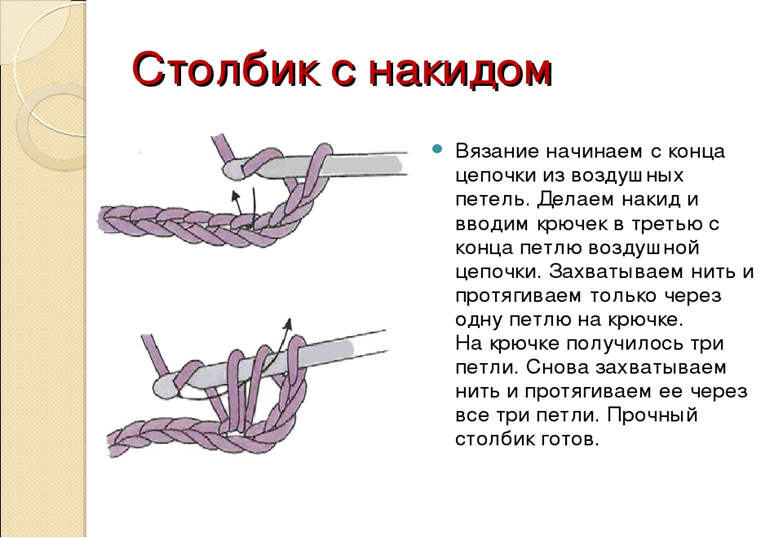 Приложение 2Вязание по кругуИзделия, имеющие форму круга, квадрата, шестигранника, начинают вязать с основного кольца. Вяжут цепочку из небольшого количества воздушных петель. Затем вводят крючок в первую воздушную петлю (рис. 4а), делают накид на крючок и вытягивают нить (рис. 4б), то есть закрывают кольцо соединительным столбиком. В этом случае в центре изделия останется отверстие. Существует два способа вязания па кругу: по спирали и кругами. Рассмотрим подробнее второй способ.После выполнения основного кольца вяжут несколько воздушных петель, которые являются петлями поворота (см. таблицу 1). Затем провязывают нужное количество петель, вводя крючок в середину основного кольца. Круг закрывают соединительным столбиком: введя крючок в верхнюю часть петли поворота, делают накид и протягивают нить через петлю. Перед выполнением следующего ряда делают петлю поворота из соответствующего количества воздушных петель.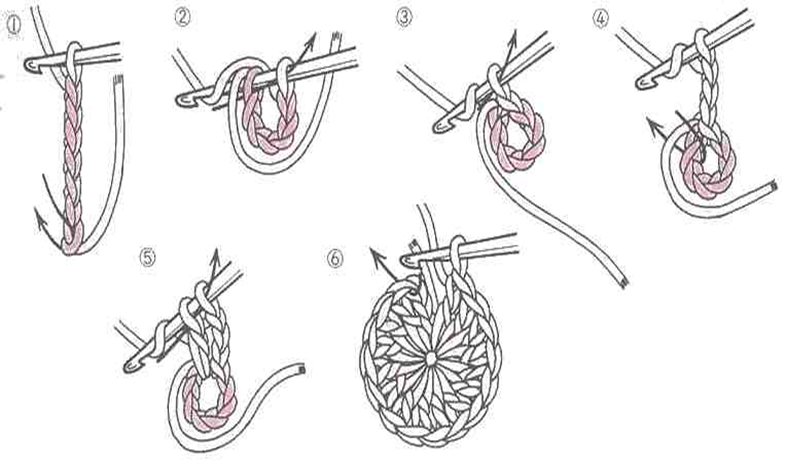 №КлассДатаТемы и вопросы для изучениясправочные материалыДомашнее задание16а6.04.2020Основные виды петель при вязании крючком. Практическая работа «Вывязывание полотна»Приложение 1Смотреть уроки по теме ЮТУБРеферат по теме( презентация)16а6.04.2020Вязание по кругу. Практическая работа «выполнение плотного вывязывания по кругу».Приложение 2Смотреть уроки по теме ЮТУБРеферат по теме( презентация)16а10.04.2020Вывязывание спицами узоров из лицевых и изнаночных петель. Практическая работа «выполнение образцов вязок».Смотреть уроки по теме ЮТУБРеферат по теме (презентация)